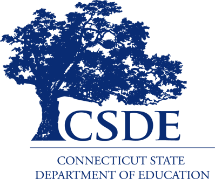 SURROGATE PARENT NAMESURROGATE PARENT NAMERECEIVED BYRECEIVED BYDATE RECEIVEDPrint:Sign:Sign:*Student Name*Date of Birth*Number of files*Number of files*Number of files	Total number of files: 	Total number of files: 	Total number of files: 